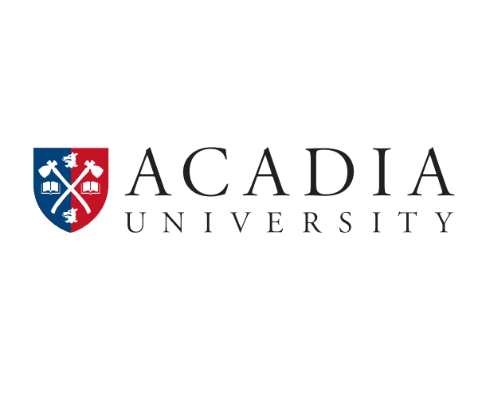 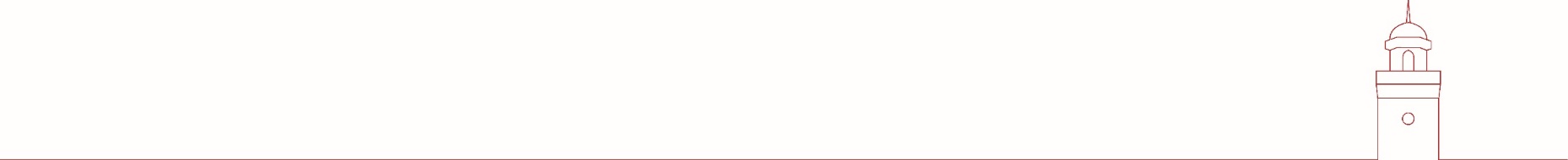 
TO BE COMPLETED BY EMPLOYEE: By signing below, I consent to the disclosure of the medical information contained in this document and any records or documents attached thereto by ____________________ (medical prof).  I understand that more information may be required.  In the event this is the case and Human Resources requests more relevant information, I may be asked for additional information.Forward this form to the Human Resources Department via email: kerry.deveau@acadiau.ca Name of Patient:       Name of Patient:       Date Symptoms Appeared:      Position & Responsibilities at Acadia:       
Position & Responsibilities at Acadia:       
Position & Responsibilities at Acadia:       
Nature of Medical Condition interfering with Patient’s Work:       Nature of Medical Condition interfering with Patient’s Work:       Nature of Medical Condition interfering with Patient’s Work:       Nature of Treatment:      
Nature of Treatment:      
Nature of Treatment:      
Is the Patient able to perform their work duties? :          Full-time                      Part-Time                      No  Full-time                      Part-Time                      NoPrognosisPrognosisPrognosisDo you expect the patient to recover sufficiently to perform their normal duties on a full-time basis? Yes	   No	   When?       
Do you expect the patient to recover sufficiently to perform their normal duties on a full-time basis? Yes	   No	   When?       
Do you expect the patient to recover sufficiently to perform their normal duties on a full-time basis? Yes	   No	   When?       
If the answer to the above question is ‘no’, could the patient return to their work responsibilities on a part-time basis? Yes     No    When?      
If the answer to the above question is ‘no’, could the patient return to their work responsibilities on a part-time basis? Yes     No    When?      
If the answer to the above question is ‘no’, could the patient return to their work responsibilities on a part-time basis? Yes     No    When?      
Is there an accommodation needed to enable the patient to perform their work duties? Yes	   No	    When?      Please describe:      Is there an accommodation needed to enable the patient to perform their work duties? Yes	   No	    When?      Please describe:      Is there an accommodation needed to enable the patient to perform their work duties? Yes	   No	    When?      Please describe:      Is there anything else the employer should be aware of or should be doing?      Is there anything else the employer should be aware of or should be doing?      Is there anything else the employer should be aware of or should be doing?      Medical Professional:      Medical Professional:      Date:      Contact Numbers:      Contact Numbers:      Contact Numbers:      Email:      Email:      Email:      Employee Signature: Date:      Completed by Human Resources DepartmentCompleted by Human Resources DepartmentCompleted by Human Resources DepartmentCompleted by Human Resources DepartmentApproved for Sick Leave Benefits:    Yes      NoEffect Start Date:                                                                             Effect Start Date:                                                                             End Date:Comments:Comments:Comments:Comments:Authorized Signature:Authorized Signature:Date:Date: